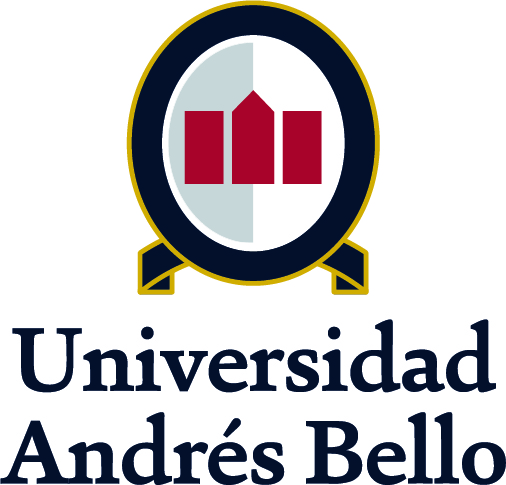 DECLARACIÓN JURADA SIMPLE 
Yo                                                                                , a través del presente instrumento, declaro bajo juramento que estoy en conocimiento que la postulación a la carrera requiere de un certificado médico que acredite mi compatibilidad con la misma. 


Declaro, asimismo, que asumo la responsabilidad y acepto las eventuales sanciones si se comprueba que no tengo compatibilidad con dicha carrera estando matriculado. 
Para constancia firmo en fecha indicada, 






______________________ _______________ 